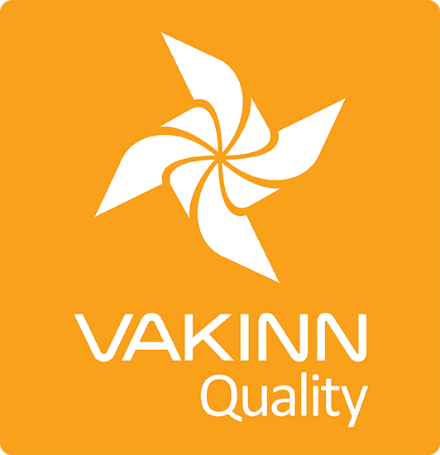 Hellaskoðun   Sértæk gæðaviðmið nr. 209 - Gátlisti  4. útgáfa 2018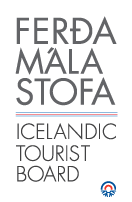 Í 4. útgáfu eru sértæk gæðaviðmið sett fram í formi gátlista sem þátttakendur fylla sjálfir út. Til að gátlistinn sé metinn fullnægjandi af úttektaraðila er nauðsynlegt að gefa greinargóðar skýringar á því hvernig hvert og eitt viðmið, sem á við starfsemi fyrirtækisins, er uppfyllt t.d. með tilvísun í gæðahandbók, öryggisáætlanir, myndir eða önnur gögn. Úttektaraðili mun fara yfir ákveðin atriði úr gátlistanum í vettvangsheimsókn.*Óbyggðir eru staðir eða svæði þar sem tekur a.m.k. tvær klst. að fá utanaðkomandi bjargir. Ath. Að sumri á viðmið 209-3.5 ekki við um F-vegi.209-1ÖryggiJáÁ ekki viðHvernig uppfyllt/skýringar209-1.1Fyrirtækið er með skriflegar öryggisáætlanir sem ná yfir allar ferðir þess og þjónustu gagnvart viðskiptavinum.209-1.2Öryggisáætlun er endurskoðuð a.m.k. árlega.209-1.3Farið er yfir öryggisáætlanir fyrirtækisins með leiðsögumönnum á hverju ári. Til er skrifleg lýsing á því með hvaða hætti þetta er gert.209-1.4Tryggt er að leiðsögumenn starfi samkvæmt öryggisáætlunum fyrirtækisins. Kemur t.d. fram í ráðningar- eða verktakasamningi. 209-1.5Tryggt er að viðbragðsáætlanir séu ávallt með í ferðum. 209-1.6Fyrirtækið heldur skrá (nafnalista) um menntun, þjálfun og reynslu allra leiðsögumanna sem fyrir það starfa, jafnt starfsmanna sem verktaka.209-1.7Til er gátlisti um öryggisbúnað í ferðum t.d.:Búnað til að veita fyrstu hjálp.Fjarskiptabúnað.Leiðsögutæki.Ljós/hjálma/mannbrodda.Aukafatnað.Flautur og ýlur.Línur. Annað eftir aðstæðum í hverri ferð.209-1.8Til er skrifleg áætlun um endurnýjun og viðhald öryggisbúnaðar sem m.a. byggir á skoðun/prófun, viðurkenndum viðmiðum, aldri og notkunartíma.209-1.9Leiðsögumenn hafa tækjabúnað og kunnáttu til að gefa upp staðsetningu og veita upplýsingar um aðgengi að því svæði sem farið er um ef kalla þarf eftir aðstoð. Eftirfarandi atriði eru nauðsynleg:Kunnátta í rötun með notkun áttavita og korts.Kunnátta í meðferð GPS. Þekking á viðeigandi fjarskiptamáta á mismunandi ferðasvæðum (t.d. sími um gervihnött, farsími, talstöð, Tetra til notkunar í fjalllendi). 209-1.10Til að undirbúa starfsfólk fyrir ferðir/verkefni hvers dags er farið yfir gátlista þar sem eftirfarandi atriði þurfa m.a. að koma fram: Allir þættir ferðaáætlunar og leiðir sem fara skal.Veðurspá (leiðsögumenn kynna sér hana fyrir allar ferðir).Atriði er tengjast hæfni og reynslu viðskiptavina.Nauðsynlegur búnaður.209-1.11Leiðsögumenn veita viðskiptavinum tilsögn í öryggisatriðum t.d.:Staðháttum og veðurskilyrðum.Viðeigandi skjólfatnaði.Réttri notkun öryggisbúnaðar.112 neyðarnúmer á Íslandi.209-1.12Til eru skrifleg viðmið um fjölda viðskiptavina á hvern leiðsögumann eftir aðstæðum í hverri ferð.209-1.13Fyrirtækið hefur sett sér skriflegar viðmiðunarreglur um hvenær beri að aflýsa ferð vegna veðurs.209-2Umhverfi JáÁ ekki viðHvernig uppfyllt/skýringar209-2.1Ávallt eru notaðir merktir vegir eða viðurkenndir ökuslóðar. Þar sem þess er ekki kostur, s.s. að vetralagi, er forðast að aka um svæði þar sem náttúrufar er viðkvæmt, sbr. gildandi lög um náttúruvernd.209-2.2Lýsingu og merkingu gönguleiða er haldið í lágmarki í og við hella.209.2.3Aflað er vísindalegra upplýsinga og tilskilinna leyfa áður en nokkrar breytingar eru gerðar á hellismunnum þar sem breytingar á loftstreymi geta m.a. valdið uppþornun tegunda.209-2.4	Viðskiptavinir eru fræddir um salernisúrræði og þess er gætt að þeir fari að fyrirmælum þar sem hefðbundin aðstaða er ekki fyrir hendi.209-2.5Hellar eru ekki notaðir sem salernisaðstaða og fyrirtækið gætir þess að ganga frá salernisúrgangi.209-2.6Allur úrgangur sem ekki brotnar niður í náttúrunni, t.d. rafhlöður eða karbíð, er fjarlægður úr hellum og og gengið frá honum á viðeigandi, ábyrgan hátt. Fyrirtækið notar endurhlaðanleg rafkerfi þar sem því verður við komið.209-2.7Matar er ekki neytt í hellum.209-2.8Fyrirtækið tryggir að allur stuðnings- eða klifurbúnaður sé fjarlægður úr hellum að svo miklu leyti sem það er hægt og lágmarkar notkun fastra bolta eða annars fasts búnaðar.209-2.9Fyrirtækið notar galvaniseraða klettabolta eða bolta úr ryðfríu stáli og fjarlægir allan fastabúnað ef/þegar hlé er gert á starfsemi eða henni hætt á viðkomandi stað.209-2.10Viðskiptavinir eru minntir á ábyrga hegðun gagnvart umhverfinu.209-3Menntun og þjálfun JáÁ ekki viðHvernig uppfyllt/skýringar209-3.1Leiðsögumenn hafa sérhæfða menntun, t.d. viðurkennt leiðsögunám og/eða reynslu á því sviði sem viðkomandi ferð snýst um.209-3.2Leiðsögumenn hafa lokið námskeiðinu Fyrsta hjálp 1 (20 klst.) hjá Slysavarnafélaginu Landsbjörg eða sambærilegu skyndihjálparnámskeiði frá viðurkenndum aðila og sækja upprifjunarnámskeið (4 klst.) á tveggja ára fresti. 209-3.3A.m.k. einn starfsmaður í hverri ferð um óbyggðir*, t.d. leiðsögumaður, hefur lokið námskeiðinu Vettvangshjálp í óbyggðum (WFR) hjá Slysavarnafélaginu Landsbjörg eða sambærilegu námskeiði hjá öðrum aðila. 209-3.4A.m.k. einn starfsmaður í hverri ferð, t.d. leiðsögumaður, hefur lokið námskeiðinu Ferðamennska hjá Slysavarnafélaginu Landsbjörg eða sambærilegu námskeiði hjá öðrum aðila. Á ekki við í hellum þar sem stutt er í mannað þjónustuhús.209-3.5A.m.k. einn starfsmaður í hverri ferð um óbyggðir*, t.d. leiðsögumaður, hefur lokið námskeiðinu Rötun hjá Slysavarnafélaginu Landsbjörg eða sambærilegu námskeiði hjá öðrum aðila.